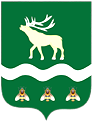 Российская Федерация Приморский крайДУМА ЯКОВЛЕВСКОГО МУНИЦИПАЛЬНОГО ОКРУГАПРИМОРСКОГО КРАЯРЕШЕНИЕ23 апреля 2024 года                    с. Яковлевка                               № 291 - НПАО Положении о создании условий для организации досуга и обеспечения жителей Яковлевского муниципального округа услугами организаций культурыВ соответствии с Федеральным законом от 06.10.2003 № 131-ФЗ «Об общих принципах организации местного самоуправления в Российской Федерации», Законом Приморского края от 05.12.2022 № 247-КЗ «О Яковлевском муниципальном округе Приморского края», Уставом Яковлевского муниципального округа, в связи с созданием Яковлевского муниципального округа и необходимостью формирования нормативной правовой базы Яковлевского муниципального округа, Дума Яковлевского муниципального округа РЕШИЛА:1. Утвердить Положение о создании условий для организации досуга и обеспечения жителей Яковлевского муниципального округа услугами организаций культуры (прилагается).2. Признать утратившим силу решение Думы Яковлевского муниципального района от 28.09.2010  № 451-НПА «О Положении о создании условий для обеспечения поселений, входящих в состав Яковлевского муниципального района,  услугами по организации досуга и услугами организаций культуры». 3. Настоящее решение вступает в силу после его официального опубликования.  4. Опубликовать настоящее решение в газете «Сельский труженик» и разместить на официальном сайте Яковлевского муниципального округа в информационно-телекоммуникационной сети «Интернет».Председатель Думы Яковлевскогомуниципального округа                                                              Е.А. ЖивотягинГлава Яковлевскогомуниципального округа                                                               А.А. КоренчукПриложениеУТВЕРЖДЕНО
решением Думы Яковлевскогомуниципального округаот 23.04.2024 № 291 - НПАПоложениео создании условий для организации досуга и обеспечения жителей Яковлевского муниципального округа услугами организаций культуры1. Общие положения1.1. Настоящее Положение разработано в соответствии с Законом Российской Федерации от 09.10.1992 № 3612-1 «Основы законодательства Российской Федерации о культуре», Федеральном законом от 6 октября 2003 года № 131-ФЗ «Об общих принципах организации местного самоуправления в Российской Федерации», Уставом Яковлевского муниципального округа и  направлено на реализацию полномочий органов местного самоуправления Яковлевского муниципального округа по созданию условий для организации досуга и обеспечения жителей Яковлевского муниципального округа услугами организаций культуры. 1.2. Муниципальная политика в области культуры, организации досуговой деятельности и обеспечения населения услугами организаций культуры на территории Яковлевского муниципального округа направлена на решение следующих задач:- обеспечение и защита конституционного права граждан на культурную деятельность и свободный доступ к культурным ценностям и благам;- осуществление единой муниципальной культурной политики на территории Яковлевского муниципального округа;- определение основных направлений деятельности учреждений культуры Яковлевского муниципального округа;- организация содержательного досуга всех категорий граждан Яковлевского муниципального округа;- формирование системы культурных ценностей и потребностей личности, общества;- сохранение, создание, распространение и освоение культурных ценностей, предоставление культурных благ населению в различных формах и видах;- развитие сети учреждений культуры Яковлевского муниципального округа в целях создания целостного культурного пространства.1.3. Для целей настоящего Положения используются следующие основные понятия:досуг - время, не занятое работой или другим делом, или отдельные моменты свободного времени, промежутки между работой;организация досуга – комплекс мероприятий по организации свободного времени населения, проведение массовых и культурно-досуговых мероприятий;услуги организаций культуры – культурные блага, предоставляемые организациями культуры для удовлетворения гражданами своих культурных потребностей;создание условий для организации досуга и обеспечения жителей Яковлевского муниципального округа услугами организаций культуры - комплекс правовых, организационных, материально-финансовых, информационных мер, принимаемых органами местного самоуправления Яковлевского муниципального округа, обеспечивающих реализацию прав и потребностей жителей Яковлевского муниципального округа в сфере культуры.3. Задачи органов местного самоуправления Яковлевского муниципального округа В целях обеспечения общедоступности культурной деятельности, культурных ценностей и благ для всех граждан органы местного самоуправления Яковлевского муниципального округа в соответствии со своей компетенцией обязаны:- поощрять деятельность граждан по приобщению детей к творчеству и культурному развитию, занятию самообразованием, любительским искусством, ремеслами;- создавать условия для эстетического воспитания и художественного образования, прежде всего, посредством поддержки и развития организаций, осуществляющих образовательную деятельность по образовательным программам в области культуры и искусств, а также сохранения бесплатности для населения основных услуг общедоступных библиотек;- способствовать развитию благотворительности, меценатства и спонсорства в области культуры;- осуществлять свой протекционизм (покровительство) в области культуры по отношению к наименее экономически и социально защищенным слоям и группам населения;- публиковать для сведения населения ежегодные данные о социокультурной ситуации;- обеспечивать условия доступности для инвалидов культурных ценностей и благ в соответствии с законодательством Российской Федерации о социальной защите инвалидов.4. Полномочия органов местного самоуправления по созданию условий для   организации досуга и обеспечения жителей округа услугами организаций культуры4.1. Полномочия Думы Яковлевского муниципального округа:- утверждение решением о бюджете Яковлевского муниципального округа бюджетных ассигнований на реализацию мероприятий по созданию условий для организации досуга и обеспечения жителей Яковлевского муниципального округа услугами организаций культуры;- иные полномочия в соответствие с федеральным законодательством, законодательством Приморского края, Уставом Яковлевского муниципального округа.4.2. Полномочия Администрации Яковлевского муниципального округа:- определение единой муниципальной политики Яковлевского муниципального округа в сфере культуры; - принятие муниципальных правовых актов по вопросам организации досуга жителей Яковлевского муниципального округа;- осуществляет функции и полномочия учредителя в отношении муниципальных  учреждений культуры;- определяет цели, условия и порядок деятельности муниципальных учреждений культуры, утверждает их уставы, назначает на должность и освобождает от должности руководителей данных учреждений, заслушивает отчеты об их деятельности в порядке, установленном Администрацией Яковлевского муниципального округа;- разработка, утверждение и реализация муниципальных программ, направленных на создание условий для организации досуга и обеспечения жителей Яковлевского муниципального округа услугами организаций культуры;- обеспечение финансирования мероприятий по созданию условий для организации досуга и обеспечения жителей Яковлевского муниципального округа услугами муниципальных учреждений культуры (в том числе финансовое обеспечение учреждения, приобретение, проведение текущих и капитальных ремонтов, противопожарных мероприятий и мероприятий по доступной среде);- организация проведения независимой оценки качества условий оказания услуг муниципальными учреждениями культуры Яковлевского муниципального округа;- обеспечение деятельности муниципального музея (в том числе финансовое обеспечение учреждений, приобретение, проведение текущих и капитальных ремонтов, противопожарных мероприятий и мероприятий по доступной среде);- утверждение порядка организации и проведения массовых и культурно-досуговых мероприятий на территории Яковлевского муниципального округа;- организация и проведение массовых и культурно-досуговых мероприятий на территории Яковлевского муниципального округа;- создание комиссий, координационных советов;- организация деятельности клубных формирований и создание условий для развития творческих коллективов, студий, кружков, любительских объединений различной жанровой направленности;- создание условий для расширения гастрольной и выставочной деятельности, установления и развития связей и контактов творческих коллективов;- утверждение порядка установления льгот для отдельных категорий граждан для муниципальных учреждений культуры;- содействие развитию межмуниципальных, межрегиональных и международных связей в сфере культуры;- создание условий для инвестирования средств в деятельность организаций культуры;- иные полномочия в соответствие с федеральным законодательством, законодательством Приморского края, Уставом Яковлевского муниципального округа.4.3. В целях решения вопроса местного значения по созданию условий для организации досуга и обеспечения жителей Яковлевского муниципального округа услугами организаций культуры Администрация Яковлевского муниципального округа вправе создать орган управления культурой Яковлевского муниципального округа и утвердить Положение о нем.5. Финансовое обеспечение Финансовое обеспечение мероприятий по созданию условий для организации досуга и обеспечения жителей Яковлевского муниципального округа услугами организаций культуры является расходным обязательством Яковлевского округа и осуществляется за счет средств местного бюджета и иных источников финансирования в соответствии с законодательством Российской Федерации.